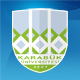 KARABÜK ÜNİVERSİTESİGÖREV TANIMIDoküman NoGT - 30KARABÜK ÜNİVERSİTESİGÖREV TANIMIYayın Tarihi12.12.2018KARABÜK ÜNİVERSİTESİGÖREV TANIMIRev. No/Tarih30/12.12.2018KARABÜK ÜNİVERSİTESİGÖREV TANIMISayfa No30ÜNVANI (Adı-Soyadı): Hizmetli Sebahat GÖKTEPESORUMLULUK ALANI: Kütüphane ve Dokümantasyon Daire BaşkanlığıORGANİZASYONDAKİ YERİ: Rektör, Rektör Yardımcıları, Genel Sekreter, Genel Sekreter Yardımcılarına ,  Daire Başkanına ve Şube Müdürüne karşı sorumludur.VEKİLİ:        GÖREV VE YETKİLERİ:      Görevleri:Kütüphane raf aralarının tertip ve düzenini sağlamak.Kütüphanede katalogları yapılan kitapların etiketleme, rafa yerleştirme işlemlerini yürütmek.Sekretarya hizmetlerini yürütmek.Kütüphanemizde bulunan Ödünç-İade ve Kiosk cihazlarının kullanımında kütüphane kullanıcılarına yardımcı olmak.İadelerin sterilizasyon cihazına yerleştirmek, cihaz işlemini bitirdiğinde kitapları rafa yerleştirmek.Kütüphane kullanıcılarına danışma hizmeti vermek.Başkanın verdiği bütün iş ve işlemlerden sorumludur.       Yetkileri:Danışma ve sekretarya hizmetleri ile ilgili çalışmaların yürütülmesinde yetkilidir.